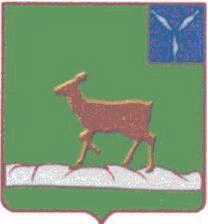 ИВАНТЕЕВСКОЕ РАЙОННОЕ СОБРАНИЕИВАНТЕЕВСКОГО МУНИЦИПАЛЬНОГО РАЙОНАСАРАТОВСКОЙ ОБЛАСТИЧетырнадцатое заседание от 31 августа  2022 года                            с. ИвантеевкаПОВЕСТКА ДНЯ1. О ходе проведения уборочных работ, заготовки кормов, подготовки к севу озимых культур.Информация: Грачев П.Б. - начальник управления сельского хозяйства администрации Ивантеевского муниципального района2. О готовности  образовательных   учреждений Ивантеевского муниципального района к новому  2022-2023  учебному  году.Информация: Козлова В.А. – начальник управления  образованием администрации Ивантеевского муниципального района3. О ходе  исполнения бюджета  Ивантеевского муниципального района  за первое  полугодие 2022 года.Информация: Лебедихина  В.И. – начальник финансового управления администрации  Ивантеевского муниципального района4.  «О внесении изменений и дополнений в решение районного Собрания от 24 декабря 2021 года №32 «О бюджете Ивантеевского муниципального района на 2022 год и на плановый период 2023 и 2024 годов»».Информация: Лебедихина  В.И.– начальник финансового управления администрации  Ивантеевского муниципального района5. О внесении изменений и дополнений в решение районного Собрания от 08.10.2021 г. №4 «Об утверждении Регламента Ивантеевского районного Собрания Ивантеевского муниципального района Саратовской области».   Информация: Нелин А.М. – председатель Ивантеевского                          районного Собрания6. Разное.
00
00Председатель Ивантеевскогорайонного Собрания  		    А.М. Нелин